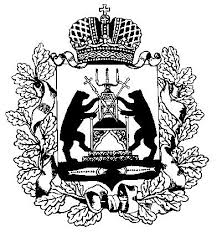 Российская ФедерацияНовгородская областьАдминистрация СОЛЕЦКОГО муниципального округаПОСТАНОВЛЕНИЕот 29.01.2021 № 131г. СольцыОб утверждении административного регламента предоставления муниципальной услуги по передаче жилых помещений муниципального жилищного фонда в собственность граждан в порядке приватизации  В соответствии с федеральными законами от 27 июля 2010 года № 210-ФЗ «Об организации предоставления государственных и муниципальных услуг», от 06 октября 2003 года № 131-ФЗ «Об общих   принципах   организации  местного   самоуправления   в  Российской Федерации»,  постановлением Правительства Новгородской области от 30.07.2015 № 307 «Об утверждении типового перечня муниципальных услуг, предоставляемых органами местного самоуправления области», Администрация Солецкого муниципального округа ПОСТАНОВЛЯЕТ:1. Утвердить прилагаемый административный регламент предоставления муниципальной услуги по передаче жилых помещений муниципального жилищного фонда в собственность граждан в порядке приватизации.2. Признать утратившими силу постановления Администрации муниципального района:             от 05.09.2016 № 1357 «Об утверждении административного регламента предоставления муниципальной услуги по передаче жилых помещений муниципального жилищного фонда в собственность граждан в порядке приватизации»;от 10.05.2017 №635 «О  внесении изменений в  административный регламент предоставления муниципальной услуги по передаче жилых помещений муниципального жилищного фонда в собственность граждан в порядке приватизации»;от 23.06.2017 № 887«О  внесении изменений в  административный регламент предоставления муниципальной услуги по передаче жилых помещений муниципального жилищного фонда в собственность граждан в порядке приватизации»;от 05.02.2018 № 432«О  внесении изменений в  административный регламент предоставления муниципальной услуги по передаче жилых помещений муниципального жилищного фонда в собственность граждан в порядке приватизации»;от 11.12.2017 №1982 «О  внесении изменений в  административный регламент предоставления муниципальной услуги по передаче жилых помещений муниципального жилищного фонда в собственность граждан в порядке приватизации»;от 09.01.2018 №10 «О  внесении изменений в  административный регламент предоставления муниципальной услуги по передаче жилых помещений муниципального жилищного фонда в собственность граждан в порядке приватизации»;от 05.02.2018 № 432 «О  внесении изменений в  административный регламент предоставления муниципальной услуги по передаче жилых помещений муниципального жилищного фонда в собственность граждан в порядке приватизации»;от 12.03.2018 № 623«О  внесении изменений в  административный регламент предоставления муниципальной услуги по передаче жилых помещений муниципального жилищного фонда в собственность граждан в порядке приватизации»от 18.06.2018 №1172«О  внесении изменений в  административный регламент предоставления муниципальной услуги по передаче жилых помещений муниципального жилищного фонда в собственность граждан в порядке приватизации»от 26.11.2018 №2153«О  внесении изменений в  административный регламент предоставления муниципальной услуги по передаче жилых помещений муниципального жилищного фонда в собственность граждан в порядке приватизации»от  27.12.2018№2364 «О  внесении изменений в  административный регламент предоставления муниципальной услуги по передаче жилых помещений муниципального жилищного фонда в собственность граждан в порядке приватизации».от 17.06.2019 №750 «О  внесении изменений в  административный регламент предоставления муниципальной услуги по передаче жилых помещений муниципального жилищного фонда в собственность граждан в порядке приватизации»;от 12.05.2020 №530 «О внесении изменения в  административный регламент предоставления муниципальной услуги по передаче жилых помещений муниципального жилищного фонда в собственность граждан в порядке приватизации».2. Опубликовать настоящее постановление в периодическом печатном издании - бюллетень-«Солецкий вестник» и разместить на   официальном   сайте  Администрации Солецкого муниципального округа  в информационно-телекоммуникационной сети  «Интернет».Первый заместитель 
Главы администрации     Ю.Н. Дуничев   Утвержден                                                                               постановлением  Администрации                                                                               муниципального округа                                                                               от 29.01.2021 № 131АДМИНИСТРАТИВНЫЙ РЕГЛАМЕНТ ПРЕДОСТАВЛЕНИЯ МУНИЦИПАЛЬНОЙ УСЛУГИ «ПЕРЕДАЧА ЖИЛЫХ ПОМЕЩЕНИЙ МУНИЦИПАЛЬНОГО ЖИЛИЩНОГО ФОНДА В СОБСТВЕННОСТЬ ГРАЖДАН В ПОРЯДКЕ ПРИВАТИЗАЦИИ»1. ОБЩИЕ ПОЛОЖЕНИЯ1.1. Предмет регулирования регламента Предметом регулирования административного регламента предоставления муниципальной услуги «Передача жилых помещений муниципального жилищного фонда в собственность граждан в порядке приватизации»  (далее Административный регламент) является регулирование отношений, возникающих между Администрацией муниципального округа   (далее - Уполномоченный орган) и физическими лицами при предоставлении муниципальной услуги «Передача жилых помещений муниципального жилищного фонда в собственность граждан в порядке приватизации» (далее муниципальная услуга). 1.2. Круг заявителей1.2.1. В качестве заявителей при предоставлении муниципальной услуги могут выступать физические лица, являющиеся нанимателями жилого помещения по договору социального найма, ранее не приватизировавшие жилые помещения муниципального жилищного фонда, а также несовершеннолетние, приватизировавшие жилые помещения муниципального жилищного фонда, за которыми сохраняется право на приватизацию по достижении ими совершеннолетия1.2.2. С заявлением о предоставлении муниципальной услуги  вправе обратиться лица, имеющие такое право в соответствии с законодательством Российской Федерации либо в силу наделения их заявителями в порядке, установленном законодательством Российской Федерации, соответствующими полномочиями.1.3. Требования к порядку информирования о предоставлении     муниципальной услуги1.3.1. Информация о порядке предоставления муниципальной услуги предоставляется:1) посредством размещения информации, в том числе о месте нахождения, графике (режиме) работы Уполномоченного органа, его структурного подразделения:на официальном сайте Уполномоченного органа в информационно-телекоммуникационной сети «Интернет» (далее – сеть «Интернет»);в федеральной государственной информационной системе «Единый портал государственных и муниципальных услуг (функций)»
(далее - единый портал), федеральной государственной информационной системе «Федеральный реестр государственных и муниципальных услуг (функций)» (далее – федеральный реестр);в региональной государственной информационной системе «Портал государственных и муниципальных услуг (функций) Новгородской области» (далее - региональный портал); региональной государственной информационной системе «Реестр государственных и муниципальных услуг (функций)» (далее – региональный реестр);на информационных стендах в помещениях Уполномоченного органа;в многофункциональных центрах предоставления государственных 
и муниципальных услуг (далее – МФЦ).2) по номеру телефона для справок должностным лицом 
Уполномоченного органа, его структурного подразделения;1.3.2. На информационных стендах Уполномоченного органа, его структурного подразделения, на официальном сайте Уполномоченного органа в сети «Интернет», на едином портале, 
в федеральном реестре, на региональном портале, в региональном реестре размещается информация:1) место нахождения, почтовый адрес, график работы Уполномоченного органа, его структурного  подразделения;2) номера телефонов, по которым осуществляется информирование по вопросам предоставления муниципальной услуги, в том числе номер телефона-автоинформатора;3) текст административного регламента, в том числе порядок обжалования решений и действий (бездействия) должностных лиц, предоставляющих муниципальную услугу;4) порядок получения консультаций (справок).1.3.3. На едином портале, региональном портале размещаются:1.3.3.1. Исчерпывающий перечень документов, необходимых для предоставления муниципальной услуги, требования к оформлению указанных документов, а также перечень документов, которые заявитель вправе представить по собственной инициативе.1.3.3.2. Круг заявителей.1.3.3.3. Срок предоставления муниципальной услуги.1.3.3.4. Стоимость предоставления муниципальной услуги и порядок оплаты.1.3.3.5. Результаты предоставления муниципальной услуги, порядок и способы предоставления документа, являющегося результатом предоставления муниципальной услуги.1.3.3.6. Исчерпывающий перечень оснований для приостановления или отказа в предоставлении муниципальной услуги. 1.3.3.7. Информация о праве заявителя на досудебное (внесудебное) обжалование действий (бездействия) и решений, принятых (осуществляемых) в ходе предоставления муниципальной услуги.1.3.3.8. Образцы заполнения электронной формы заявления о предоставлении муниципальной услуги.1.3.4. Посредством телефонной связи может предоставляться информация:1) о месте нахождения и графике работы Уполномоченного органа, его структурного  подразделения;2) о порядке предоставления муниципальной услуги;3) о сроках предоставления муниципальной услуги;4) об адресе официального сайта Уполномоченного органа.1.3.5. При предоставлении муниципальной услуги в электронной форме заявителю направляется:1.3.5.1. Уведомление о приеме и регистрации заявления о предоставлении муниципальной услуги в форме электронного документа и иных документов, необходимых для предоставления муниципальной услуги.1.3.5.2. Уведомление об окончании предоставления муниципальной услуги либо мотивированном отказе в приеме заявления о предоставлении муниципальной услуги в форме электронного документа и иных документов, необходимых для предоставления муниципальной услуги.1.3.5.3. Уведомление о мотивированном отказе в предоставлении муниципальной услуги.II.СТАНДАРТ ПРЕДОСТАВЛЕНИЯ МУНИЦИПАЛЬНОЙ УСЛУГИ 2.1.	Наименование муниципальной услуги Наименование муниципальной услуги – передача жилых помещений муниципального жилищного фонда в собственность граждан в порядке приватизации.2.2.Наименование органа Администрации муниципального округа, предоставляющего муниципальную услугу2.2.1. Муниципальная услуга предоставляется отделом имущественных и земельных отношений  Администрации Солецкого муниципального округа (далее – отдел).Непосредственное предоставление   муниципальной услуги осуществляет    ведущий специалист отдела (далее – должностное лицо Уполномоченного органа).МФЦ по месту жительства или пребывания заявителя - в части приема и выдачи документов (при условии заключения соглашений о взаимодействии с МФЦ).Для предоставления муниципальной услуги по необходимости требуется обращение в государственные органы, органы местного самоуправления, организации: органы судебной системы, Управление Федеральной миграционной службы России, органы и организации, уполномоченные на ведение архивного фонда, организации технической инвентаризации объектов недвижимости, воинские части, организации, осуществляющие образовательную деятельность, органы исполнения наказаний, органы опеки и попечительства, органы, организации, учреждения, предприятия различных форм собственности, с которыми заявителя связывают трудовые отношения, организации, осуществляющие обслуживание и управление жилыми домами всех форм собственности.2.2.2. Не допускается требовать от заявителя осуществления действий, в том числе согласований, необходимых для получения муниципальной услуги и связанных с обращением в иные органы и организации, не предусмотренных настоящим административным регламентом.2.3.	Описание результата предоставления муниципальной услуги2.3.1. Результатом предоставления муниципальной услуги является решение Уполномоченного органа: о заключении договора передачи жилого помещения в собственность граждан (далее – решение о приватизации); об отказе в заключении договора передачи жилого помещения в собственность граждан (далее – решение об отказе в приватизации).2.3.2. Результат предоставления муниципальной услуги может быть предоставлен в форме электронного документа единого портала, регионального портала.2.4. Срок предоставления муниципальной услуги2.4.1. Уполномоченный орган предоставляет муниципальную услугу в срок не более двух месяцев со дня поступления заявления о предоставлении муниципальной услуги.2.4.2. Результат предоставления муниципальной услуги выдается (направляется) заявителю (представителю заявителя) способом, указанным в заявлении:в форме электронного документа, подписанного уполномоченным должностным лицом с использованием усиленной квалифицированной электронной подписи, не позднее трех рабочих дней со дня истечения срока, указанного в подпункте 2.4.1 настоящего административного регламента;в форме документа на бумажном носителе, подтверждающего содержание электронного документа, подписанного Уполномоченным органом, посредством выдачи заявителю (представителю заявителя) лично под расписку либо направления документа не позднее трех рабочих дней со дня истечения срока, указанного в подпункте 2.4.1 настоящего административного регламента посредством почтового отправления по указанному в заявлении почтовому адресу.При наличии в заявлении указания о выдаче результата предоставления муниципальной услуги через МФЦ по месту представления заявления Уполномоченный орган обеспечивает передачу документа в МФЦ посредством АИС МФЦ для выдачи заявителю не позднее трех рабочих дней, следующих за днем истечения срока, установленного подпунктом 2.4.1 настоящего административного регламента.2.4.3. В случае если в заявлении, представленном непосредственно или в электронной форме, отсутствует информация о способе получения документа, являющегося результатом предоставления муниципальной услуги, указанный документ направляется заявителю посредством почтового отправления по указанному в заявлении почтовому адресу.2.5. Нормативные правовые акты, регулирующие предоставление муниципальной услугиПеречень нормативных правовых актов, регулирующих предоставление муниципальной услуги, размещается на официальном сайте Уполномоченного органа в сети «Интернет», региональном реестре, на едином портале и региональном портале.2.6. Исчерпывающий перечень документов, необходимых в соответствии с нормативными правовыми актами для предоставления муниципальной услуги и услуг, которые являются необходимыми и обязательными для предоставления муниципальной услуги, подлежащих представлению заявителем, способы их получения заявителем, в том числе в электронной форме, порядок их предоставления 2.6.1. С целью получения муниципальной услуги заявитель подает заявление о предоставлении муниципальной услуги по форме, указанной в Приложении № 1 к настоящему Административному регламенту, декларацию (в соответствии с приложением №3 к настоящему Административному регламенту). Заявление о предоставлении муниципальной услуги и согласие на обработку персональных данных (приложение №2 к настоящему Административному регламенту), подписывается всеми гражданами, участвующими в приватизации жилого помещения, то есть совместно проживающими совершеннолетними членами семьи и несовершеннолетними в возрасте от 14 до 18 лет (зарегистрированными по данному месту жительства гражданами, включая временно отсутствующих, не утративших право пользования), в присутствии уполномоченного должностного лица. Подача заявлений, и дача согласия осуществляется при личном присутствии всех граждан, участвующих в приватизации жилого помещения, или их доверенных лиц. К заявлению прилагаются следующие документы:документ, подтверждающий полномочия представителя заявителя, - в случае обращения с заявлением  о предоставлении муниципальной услуги через представителя;документ, подтверждающий согласие других физических лиц, имеющих право пользования приватизируемым жилым помещением, в том числе временно отсутствующих и несовершеннолетних в возрасте от 14 до 18 лет, на приватизацию жилого помещения (предоставление данного документа не требуется, если соответствующее согласие выражено непосредственно в заявлении о предоставлении муниципальной услуги);документ, подтверждающий согласие законных представителей несовершеннолетних в возрасте от 14 до 18 лет, обратившихся самостоятельно с заявлением о предоставлении муниципальной услуги;заявления других физических лиц, имеющих право пользования приватизируемым жилым помещением, о не включении их в состав участников общей собственности на такое жилое помещение (в соответствии с приложением №4 к настоящему Административному регламенту при наличии соответствующего волеизъявления);документы, удостоверяющие в соответствии с законодательством Российской Федерации личность заявителя и других физических лиц, имеющих право пользования приватизируемым жилым помещением.В случае если другими физическими лицами, имеющими право пользования приватизируемым жилым помещением, в том числе временно отсутствующими, являются недееспособные лица и лица, дееспособность которых ограничена, согласие, указанное в третьем абзаце настоящего подпункта, может быть выражено их законными представителями.2.6.2. Заявление о предоставлении муниципальной услуги подписывается всеми совершеннолетними заявителями, в том числе признанными судом ограниченно дееспособными, а также несовершеннолетними в возрасте от 14 до 18 лет. Отказ гражданина от включения в число участников общей собственности на жилое помещение оформляется заявлением о согласии на приватизацию жилого помещения без участия гражданина по примерной форме согласно Приложению № 4 к настоящему Административному регламенту. В интересах несовершеннолетних граждан в возрасте до 14 лет, недееспособных граждан действуют их законные представители (родители, усыновители, опекуны). Граждане, признанные судом ограниченно дееспособными, и несовершеннолетние в возрасте от 14 до 18 лет действуют с согласия их законных представителей (родителей, усыновителей, попечителей).2.6.3. При подаче документов о предоставлении муниципальной услуги необходимо присутствие всех совершеннолетних членов семьи, а также несовершеннолетних в возрасте от 14 до 18 лет. При этом каждый член семьи должен представить документ, удостоверяющий личность (паспорт, свидетельство о рождении).2.6.4. Копии документов заверяются в порядке, установленном законодательством Российской Федерации, либо специалистом Уполномоченного органа, либо специалистом МФЦ, осуществляющим прием документов, штампом «копия верна» и личной подписью.2.6.5. По своему желанию заявитель может представить иные документы, которые, по его мнению, имеют значение при предоставлении муниципальной услуги.2.7. Исчерпывающий перечень документов, необходимых в соответствии с нормативными правовыми актами для предоставления муниципальной услуги, которые находятся в распоряжении государственных органов, органов местного самоуправления и иных органов и которые заявитель вправе предоставить, а также способы их получения заявителями, в том числе в электронной форме, порядок их представления2.7.1. Документы, которые заявитель (представитель заявителя) вправе представить по собственной инициативе:выписка из Единого государственного реестра недвижимости (ЕГРН); договор социального найма муниципального жилого помещения;разрешение органов опеки и попечительства (в случае приватизации жилых помещений, в которых проживают исключительно несовершеннолетние).Уполномоченный орган осуществляет на регулярной основе выборочные проверки достоверности предоставленных заявителем сведений о гражданах, зарегистрированных в приватизируемом жилом помещении, в том числе посредством направления соответствующих запросов в организации, осуществляющие управление многоквартирными домами. В случае обнаружения недостоверных сведений в предоставленных заявителем информации и документах, уполномоченные органы обязаны сообщить об этом в компетентные органы.Указанные в настоящем пункте документы (сведения) не запрашиваются Уполномоченным органом в случае, если они представлены заявителем по собственной инициативе или находятся в распоряжении Уполномоченного органа.2.7.2. В случае если заявителем самостоятельно не представлены документы, указанные в подпункте 2.7.1 настоящего Административного регламента, Уполномоченный орган запрашивает их посредством информационного межведомственного взаимодействия.2.7.3. Непредставление заявителем документов, находящихся в распоряжении государственных органов,  иных органов местного самоуправления и иных органов не является основанием для отказа в предоставлении муниципальной услуги.2.7.4. Уполномоченный орган осуществляет на регулярной основе выборочные проверки достоверности предоставленных заявителем сведений о гражданах, совместно с ним зарегистрированных в жилом помещении,
в том числе посредством направления соответствующих запросов в организации, осуществляющие управление многоквартирными домами.
В случае обнаружения недостоверных сведений в предоставленных заявителем информации и документах, Уполномоченный орган обязан сообщить об этом в компетентные органы.2.8. Указание на запрет требовать от заявителя 2.8.1. Запрещено требовать от заявителя:представления документов и информации или осуществления действий, представление или осуществление которых не предусмотрено нормативными правовыми актами, регулирующими отношения, возникающие в связи с предоставлением муниципальной услуги;представления документов и информации, которые находятся в распоряжении органов, предоставляющих муниципальную услугу, иных государственных органов, иных  органов местного самоуправления и организаций, в соответствии с нормативными правовыми актами Российской Федерации, нормативными правовыми актами Новгородской области и муниципальными правовыми актами.2.9. Исчерпывающий перечень оснований для отказа в приеме документов, необходимых для предоставления муниципальной услугиОснования для отказа в приеме документов отсутствуют.2.10. Исчерпывающий перечень оснований для приостановления или  отказа в предоставлении муниципальной услуги2.10.1. Основания для приостановления предоставления муниципальной услуги отсутствуют.2.10.2. В предоставлении муниципальной услуги отказывается в следующих случаях:несоответствие заявителя требованиям, указанным в пункте 1.2 настоящего Административного регламента;непредставление документов, указанных в подпункте 2.6.1 настоящего Административного регламента;поступление в Уполномоченный орган ответа органа государственной власти, органа местного самоуправления либо подведомственной органу местного самоуправления организации на межведомственный запрос, свидетельствующего об отсутствии документа и (или) информации, необходимых для предоставления муниципальной услуги, если соответствующий документ не был представлен заявителем по собственной инициативе. Отказ в предоставлении муниципальной услуги по указанному основанию допускается в случае, если Уполномоченный орган после получения такого ответа уведомил заявителя о получении такого ответа, предложил заявителю представить документ и (или) информацию, необходимые для предоставления муниципальной услуги, и не получил от заявителя такие документ и (или) информацию в течение пятнадцати дней со дня направления уведомления.2.10.3. Мотивированное решение об отказе в предоставлении муниципальной услуги выдается или направляется заявителю не позднее, чем через 3 (три) рабочих дня со дня принятия такого решения и может быть обжаловано им в судебном порядке.2.10.4. Граждане имеют право повторно обратиться в Уполномоченный орган за получением муниципальной услуги после устранения предусмотренных настоящим пунктом оснований для отказа в предоставлении муниципальной услуги.2.11. Перечень услуг, которые являются необходимыми и обязательными для предоставления муниципальной услуги, в том числе сведения о документе (документах), выдаваемом (выдаваемых) организациями, участвующими в предоставлении муниципальной услугиУслуги, которые являются необходимыми и обязательными для предоставления муниципальной услуги, отсутствуют.2.12. Порядок, размер и основания взимания государственной пошлины и иной платы, взимаемой за предоставление муниципальной услугиМуниципальная услуга предоставляется бесплатно.2.13. Порядок, размер и основания взимания платы за предоставление услуг, которые являются необходимыми и обязательными для предоставления муниципальной услугиПлата за предоставление услуг, которые являются необходимыми и обязательными для предоставления муниципальной услуги, не взимается в связи с отсутствием таких услуг.2.14. Максимальный срок ожидания в очереди при подаче заявления о предоставлении муниципальной услуги и при получении результата предоставленной муниципальной услуги2.14.1. Максимальный срок ожидания в очереди при подаче заявления о предоставлении муниципальной услуги и при получении результата предоставления муниципальной услуги составляет не более 15 минут.2.14.2. Максимальный срок ожидания в очереди при подаче заявления о предоставлении услуги, предоставляемой организацией, участвующей в предоставлении муниципальной услуги, и при получении результата предоставления таких услуг устанавливается регламентом работы организации, участвующей в предоставлении услуги. 2.15. Срок и порядок  регистрации запроса заявителя о предоставлении муниципальной услуги и услуги, предоставляемой организацией, участвующей в предоставлении муниципальной услуги, в том числе в электронной формеЗаявление о предоставлении муниципальной услуги регистрируется в течение 1 рабочего дня со дня поступления заявления, в том числе в электронном виде,  в структурном подразделении Уполномоченного органа, ответственном за ведение делопроизводства.2.16.	Требования к помещениям, в которых предоставляется муниципальная услуга, к месту ожидания и приема заявителей, размещению и оформлению визуальной, текстовой и мультимедийной информации о порядке предоставления муниципальной услугиМеста, предназначенные для ознакомления заявителей с информационными материалами и заполнения документов, оборудуются информационными стендами, стульями, столами (стойками) и обеспечиваются образцами заполнения документов, бумагой и канцелярскими принадлежностями для обеспечения возможности оформления документов.В местах для заполнения документов должен обеспечиваться доступ к нормативным правовым актам, регулирующим предоставление муниципальной услуги.Места для ожидания оборудуются стульями, кресельными секциями или скамьями (банкетками). Количество мест для ожидания определяется исходя из фактической нагрузки и возможностей для их размещения в здании.Помещения для непосредственного взаимодействия с заявителями могут быть организованы в виде отдельных кабинетов либо в виде отдельных рабочих мест.Кабинеты, предназначенные для приема заявителей, должны быть оборудованы информационными табличками (вывесками) с указанием номера кабинета, фамилии, имени, отчества (при наличии) и должности муниципального служащего, графика приема заявителей для личного представления документов и консультирования.Каждое рабочее место должно быть оборудовано персональным компьютером с возможностью доступа к необходимым информационным базам, печатающим и сканирующим устройствам.Вход в здание Уполномоченного органа должен быть оборудован информационной табличкой (вывеской), содержащей следующую информацию:наименование;место нахождения;режим работы;адрес официального сайта;телефонный номер и адрес электронной почты.В целях организации беспрепятственного доступа инвалидов (включая инвалидов, использующих кресла-коляски и собак-проводников) к месту предоставления муниципальной услуги им обеспечиваются:условия беспрепятственного доступа к объекту (зданию, помещению), в котором предоставляется муниципальная услуга, а также для беспрепятственного пользования транспортом, средствами связи и информации;возможность самостоятельного передвижения по территории, на которой расположены объекты (здания, помещения), в которых предоставляется муниципальная услуга, а также входа на такие объекты и выхода из них, посадки в транспортное средство и высадки из него, в том числе с использованием кресла-коляски;надлежащее размещение оборудования и носителей информации, необходимых для обеспечения беспрепятственного доступа к объектам (зданиям, помещениям), в которых предоставляется муниципальная услуга, с учетом ограничений жизнедеятельности;дублирование необходимой звуковой и зрительной информации, а также надписей, знаков и иной текстовой и графической информации знаками, выполненными рельефно-точечным шрифтом Брайля;сопровождение инвалидов, имеющих стойкие расстройства функции зрения и самостоятельного передвижения;допуск сурдопереводчика и тифлосурдопереводчика;допуск собаки-проводника на объекты (здания, помещения), в которых предоставляется муниципальная услуга;оказание помощи в преодолении барьеров, мешающих получению муниципальной услуги наравне с другими лицами.В случае невозможности полностью приспособить помещение Уполномоченного органа с учетом потребности инвалида ему обеспечивается доступ к месту предоставления муниципальной услуги.2.17. Показатели доступности и качества государственной услуги, в том числе количество взаимодействий заявителя с должностными лицами при предоставлении муниципальной услуги и их продолжительность, возможность получения государственной услуги в МФЦ, возможность получения информации о ходе предоставления государственной услуги, в том числе с использованием информационно-коммуникационных технологий2.17.1. Показателем качества и доступности муниципальной услуги  является совокупность количественных и качественных параметров, позволяющих измерять и оценивать процесс и результат предоставления  муниципальной услуги.2.17.2. Показателями доступности предоставления муниципальной услуги являются: транспортная доступность к местам предоставления муниципальной услуги, в том числе для лиц с ограниченными физическими возможностями;возможность получения полной, актуальной и достоверной информации о порядке предоставления муниципальной услуги, в том числе в электронной форме;возможность выбора способа обращения за предоставлением муниципальной услуги (лично, через представителя, почтовым отправлением, через МФЦ, посредством единого портала, регионального портала);возможность получения информации о порядке и ходе предоставления муниципальной услуги, в том числе с использованием информационно-коммуникационных технологий.2.17.3. Показателями качества предоставления муниципальной услуги являются:  степень удовлетворенности граждан качеством и доступностью муниципальной услуги;соответствие предоставляемой муниципальной услуги требованиям настоящего административного регламента;соблюдение сроков предоставления муниципальной услуги;количество обоснованных жалоб.2.17.4. При получении муниципальной услуги заявитель осуществляет не более двух взаимодействий с должностными лицами Уполномоченного органа.Продолжительность каждого взаимодействия не должна превышать
15 минут.2.18. Иные требования, в том числе учитывающие особенности предоставления муниципальной услуги в МФЦ и особенности предоставления муниципальной услуги в электронной форме2.18.1. Заявителям обеспечивается возможность получения информации о порядке предоставления муниципальной услуги, а также копирования форм заявлений и иных документов, необходимых для получения муниципальной услуги, в том числе с использованием единого портала, регионального портала.2.18.2. Прием документов и выдача результата муниципальной услуги может осуществляться в МФЦ по принципу экстерриториальности  при наличии заключенного соглашения  о взаимодействии между Уполномоченным органом и ГОАУ «МФЦ».2.18.3. Заявители вправе использовать простую электронную подпись в случае, предусмотренном пунктом 2(1) Правил определения видов электронной подписи, использование которых допускается при обращении за получением государственных и муниципальных услуг, утвержденных постановлением Правительства Российской Федерации от 25.06.2012 № 634 «О видах электронной подписи, использование которых допускается при обращении за получением государственных и муниципальных услуг».Предоставление муниципальной услуги с использованием единого портала, регионального портала осуществляется в отношении заявителей, прошедших процедуру регистрации и авторизации с использованием ЕСИА.III. СОСТАВ, ПОСЛЕДОВАТЕЛЬНОСТЬ И СРОКИ ВЫПОЛНЕНИЯ АДМИНИСТРАТИВНЫХ ПРОЦЕДУР (ДЕЙСТВИЙ), ТРЕБОВАНИЯ К ПОРЯДКУ ИХ ВЫПОЛНЕНИЯ, В ТОМ ЧИСЛЕ ОСОБЕННОСТИ ВЫПОЛНЕНИЯ АДМИНИСТРАТИВНЫХ ПРОЦЕДУР (ДЕЙСТВИЙ) В ЭЛЕКТРОННОЙ ФОРМЕ, А ТАКЖЕ ОСОБЕННОСТИ ВЫПОЛНЕНИЯ АДМИНИСТРАТИВНЫХ ПРОЦЕДУР В МФЦ3.1. Исчерпывающий перечень административных процедур (действий)1) прием и регистрация заявления о предоставлении муниципальной услуги и иных документов;2) направление межведомственных запросов (при необходимости);3) рассмотрение документов и принятие решения о предоставлении либо отказе в предоставлении муниципальной услуги;4) уведомление заявителя о принятом решении;5) заключение договора о приватизации и выдача его заявителю.3.2. Прием и регистрация заявления о предоставлении муниципальной услуги и иных документов 3.2.1. Основанием для начала административной процедуры является поступление от заявителя заявления о предоставлении муниципальной услуги и иных документов:на бумажном носителе непосредственно в Уполномоченный орган, МФЦ;на бумажном носителе в Уполномоченный орган посредством  почтового отправления;в форме электронного документа с использованием единого портала, регионального портала.При личной форме подачи документов в Уполномоченный орган, МФЦ подача заявления и иных документов осуществляется  в порядке общей очереди в приемные часы или по предварительной записи. При личной форме подачи документов заявитель подает заявление и иные документы, указанные в пунктах 2.6, 2.7 настоящего Административного регламента (в случае если заявитель представляет документы, указанные в пункте
2.7 настоящего административного регламента, по собственной инициативе) на бумажном носителе.При личной форме подачи документов заявление о предоставлении муниципальной услуги может быть оформлено заявителем в ходе приема в Отделе, МФЦ либо оформлено заранее.По просьбе обратившегося лица заявление может быть оформлено должностным лицом Уполномоченного органа, специалистом МФЦ, ответственными за прием документов, с использованием программных средств. В этом случае заявитель собственноручно вписывает в заявление свою фамилию, имя и отчество, ставит дату и подпись.Должностное лицо Уполномоченного органа, ответственное за прием документов, осуществляет следующие действия в ходе приема заявителя:устанавливает предмет обращения; устанавливает личность заявителя, в том числе проверяет наличие документа, удостоверяющего личность;проверяет полномочия заявителя;проверяет наличие всех документов, необходимых для предоставления муниципальной услуги, которые заявитель обязан предоставить самостоятельно в соответствии с пунктом 2.6 настоящего административного регламента;в случае установления факта несоответствия представленных документов либо отсутствия необходимых документов для предоставления муниципальной услуги информирует в устной форме заявителя о выявленных фактах и предлагает принять меры по их устранению;принимает решение о приеме у заявителя представленных документов и регистрирует заявление и представленные документы под индивидуальным порядковым номером в день их поступления;выдает заявителю расписку с описью представленных документов и указанием даты их принятия, подтверждающую принятие документов.Специалист МФЦ, ответственный за прием документов, осуществляет следующие действия в ходе приема заявителя:устанавливает предмет обращения; устанавливает личность заявителя, в том числе проверяет наличие документа, удостоверяющего личность;проверяет полномочия заявителя;проверяет наличие всех документов, необходимых для предоставления муниципальной услуги, которые заявитель обязан предоставить самостоятельно в соответствии с пунктом 2.6 настоящего Административного регламента;в случае установления факта несоответствия представленных документов либо отсутствия необходимых документов для предоставления муниципальной услуги информирует в устной форме заявителя  о выявленных фактах и предлагает принять меры по их устранению;принимает решение о приеме у заявителя представленных документов, формирует заявление о предоставлении услуги посредством информационной системы МФЦ, регистрирует заявление и пакет документов в информационной системе МФЦ, выдает заявителю (представителю заявителя) расписку о получении документов с информацией о сроках рассмотрения заявления.Передача в Уполномоченный орган пакета документов, принятых специалистами МФЦ, осуществляется посредством информационной системы МФЦ не позднее следующего рабочего дня со дня приема документов от заявителя в МФЦ.При необходимости должностное лицо Уполномоченного органа, специалист МФЦ изготавливают копии представленных заявителем документов, выполняют на них надпись об их соответствии подлинным экземплярам, заверяют своей подписью с указанием фамилии и инициалов.Длительность осуществления всех необходимых действий не может превышать 15 минут.Документы для предоставления муниципальной услуги могут быть представлены в Уполномоченный орган посредством направления заявления о предоставлении муниципальной услуги и иных документов почтовым отправлением, через единый портал, региональный портал (заочная форма подачи документов):- в виде оригинала заявления и копий документов на бумажном носителе посредством почтового отправления. В данном случае удостоверение верности копий документов осуществляется в порядке, установленном федеральным законодательством.Днем регистрации заявления является день его поступления в Уполномоченный орган;- в электронном виде посредством заполнения интерактивной формы заявления, подписанного простой электронной подписью, через личный кабинет единого портала, регионального портала, без необходимости дополнительной подачи заявления в иной форме.Форматно-логическая проверка сформированного заявления осуществляется автоматически после заполнения заявителем каждого из полей электронной формы заявления. При выявлении некорректно заполненного поля электронной формы заявления заявитель уведомляется о характере выявленной ошибки и порядке ее устранения посредством информационного сообщения непосредственно в электронной форме заявления.При формировании заявления обеспечивается:возможность копирования и сохранения заявления и иных документов, указанных в  пунктах 2.6, 2.7 настоящего административного регламента, необходимых для предоставления муниципальной услуги;возможность печати на бумажном носителе копии электронной формы заявления;в любой момент по желанию пользователя сохранение ранее введенных в электронную форму заявления значений, в том числе при возникновении ошибок ввода и возврате для повторного ввода значений в электронную форму заявления;заполнение полей электронной формы заявления до начала ввода сведений заявителем с использованием сведений, размещенных в федеральной государственной информационной системе «Единая система идентификации и аутентификации в инфраструктуре, обеспечивающей информационно-технологическое взаимодействие информационных систем, используемых для предоставления государственных и муниципальных услуг в электронной форме» (далее - ЕСИА), и сведений, опубликованных на едином портале, в части, касающейся сведений, отсутствующих в ЕСИА;возможность вернуться на любой из этапов заполнения электронной формы заявления без потери ранее введенной информации;возможность доступа заявителя на едином портале, региональном портале к ранее поданным им заявлениям в течение не менее одного года, а также частично сформированным заявлениям - в течение не менее 3 месяцев.Сформированное и подписанное заявление,  и иные документы, указанные в пунктах 2.6, 2.7 настоящего административного регламента, необходимые для предоставления муниципальной  услуги, направляются в Уполномоченный орган посредством единого портала, регионального портала.Заявителям предоставляется возможность предварительной записи на представление заявления о предоставлении муниципальной услуги и необходимых документов.Предварительная запись может осуществляться следующими способами по выбору заявителя:при личном обращении заявителя в Уполномоченный орган;по телефону Уполномоченного органа;через официальный сайт  Уполномоченного органа.При осуществлении записи заявитель сообщает следующие данные:фамилию, имя, отчество (последнее - при наличии);номер контактного телефона;адрес электронной почты (по желанию);желаемые дату и время представления заявления и необходимых документов.В случае несоответствия сведений, которые сообщил заявитель при записи, документам, представленным заявителем при личном приеме, предварительная запись аннулируется.При осуществлении записи заявитель в обязательном порядке информируется о том, что предварительная запись аннулируется в случае его неявки по истечении 5 минут с назначенного времени приема.Запись на прием в Уполномоченный орган для подачи заявления с использованием единого портала, регионального портала, официальных сайтов в сети «Интернет», не осуществляется.Уполномоченный орган обеспечивает прием документов, необходимых для предоставления муниципальной услуги, в электронном виде, и регистрацию заявления без необходимости повторного представления заявителем таких документов на бумажном носителе.При поступлении документов в форме электронных документов
с использованием информационно-телекоммуникационных сетей общего пользования, расписка в получении документов в течение рабочего дня, следующего за днем поступления документов, направляется в форме электронного документа по адресу электронной почты, указанному заявителем.При поступлении заявления о предоставлении муниципальной услуги в электронной форме через единый портал, региональный портал в Уполномоченный орган, заявлению присваивается статус «отправлено в ведомство». Информирование заявителя осуществляется через личный кабинет указанных порталов.Идентификация заявителя обеспечивается электронным идентификационным приложением с использованием соответствующего сервиса ЕСИА.При направлении документов через единый портал, региональный портал днем получения заявления о предоставлении муниципальной услуги является дата присвоения заявлению статуса «отправлено в ведомство».Если заявитель обратился заочно, должностное лицо Уполномоченного органа,  ответственное за прием документов:- регистрирует заявление под индивидуальным порядковым номером в день поступления документов;- проверяет правильность оформления заявления и правильность оформления иных документов, поступивших от заявителя;- проверяет представленные документы на предмет комплектности;- отправляет заявителю уведомление с описью принятых документов и указанием даты их принятия, подтверждающее принятие документов.Уведомление о приеме документов направляется заявителю не позднее рабочего дня, следующего за днем поступления запроса и документов, способом, который использовал (указал) заявитель при заочном обращении.По итогам исполнения административной процедуры по приему документов в  Уполномоченном органе, должностное лицо Уполномоченного органа ответственное за прием документов, формирует документы (дело) и передает его должностному лицу Уполномоченного органа, ответственному за принятие решения.По итогам исполнения административной процедуры по приему документов в МФЦ специалист МФЦ, ответственный за прием документов, формирует документы (дело) и передает его специалисту МФЦ, ответственному за межведомственное взаимодействие, который в свою очередь в сроки, установленные соглашением о взаимодействии, передает документы в Уполномоченный орган.3.2.2. Критерием принятия решения о приеме документов является наличие заявления и прилагаемых документов.3.2.3. Максимальный срок исполнения административной процедуры составляет 1 рабочий день со дня поступления от заявителя заявления о предоставлении муниципальной услуги.3.2.4. Результатом административной процедуры является регистрация в Отделе заявления и документов, представленных заявителем, их передача должностному лицу Уполномоченного органа, ответственному за принятие решений о предоставлении муниципальной услуги.Результат административной процедуры фиксируется в системе электронного документооборота  Администрации муниципального округа.Результат административной процедуры в отношении заявления, поступившего в электронной форме с использованием единого портала, регионального портала, подтверждается присвоением статуса заявке «принято в работу ведомством». Действие изменения статуса заявления, поступившего в электронной форме с использованием единого портала, регионального портала, производит должностное лицо Уполномоченного органа, ответственное за принятие решений о предоставлении муниципальной услуги.3.2.5. Результат административной процедуры – прием и регистрация заявления и документов от заявителя.3.2.6. Время выполнения административной процедуры не более  1 рабочего дня  со дня поступления от заявителя заявления о предоставлении муниципальной услуги.3.3. Направление межведомственных запросов (при необходимости)3.3.1. Основанием для начала административной процедуры является непредставление заявителем документов, указанных в пункте 2.7 настоящего административного регламента.3.3.2. Должностное лицо Уполномоченного органа, ответственное за предоставление муниципальной услуги, не позднее дня, следующего за днем поступления заявления, формирует и направляет межведомственные запросы в соответствующий орган (организацию), в распоряжении которого находятся необходимые сведения.3.3.3. Критерием принятия решения о направлении межведомственного запроса является отсутствие документов, необходимых для предоставления муниципальной услуги, указанных в 2.7. настоящего административного регламента.3.3.4. Максимальный срок исполнения административной процедуры составляет 1 рабочий день со дня поступления в Уполномоченный орган заявления о предоставлении муниципальной услуги.3.3.5. Результатом исполнения административной процедуры является получение документов, необходимых для принятия решения о предоставлении муниципальной услуги.Способом фиксации результата административной процедуры является регистрация полученных ответов на межведомственные запросы. 3.4. Рассмотрение документов и принятие решения о предоставлении либо отказе в предоставлении муниципальной услуги3.4.1. Основанием для начала административной процедуры является наличие полного пакета документов, необходимых для предоставления муниципальной услуги, или получение последнего ответа на направленный в соответствии с пунктом 3.3 настоящего Административного регламента межведомственный запрос.3.4.2. В случае отсутствия оснований для отказа, указанных в подпункте 2.10.2 настоящего административного регламента, после проверки заявления и прилагаемых к нему документов должностное лицо Отдела готовит проект постановления Уполномоченного органа о приватизации (вместе с проектом договора о приватизации) и согласовывает его в установленном порядке.3.4.3. В случае наличия оснований для отказа, указанных в подпункте 2.10.2 настоящего Административного регламента, после проверки заявления и прилагаемых к нему документов должностное лицо Уполномоченного органа  готовит проект письма об отказе в приватизации.3.4.4. После согласования  проекта постановления о приватизации, постановление или письмо об отказе в приватизации  подписывается первым заместителем Главы администрации муниципального округа или лицом, его замещающим и регистрируется в системе электронного документооборота Уполномоченного органа.3.4.5. Критерием принятия решения о предоставлении или об отказе в предоставлении муниципальной услуги является наличие или отсутствие оснований для отказа в предоставлении муниципальной услуги, указанных в подпункте 2.10.2 настоящего Административного регламента.3.4.6. Результат административной процедуры – подписанное первым  заместителем Главы администрации муниципального округа или лицом, его замещающим решение о предоставлении либо отказе в предоставлении муниципальной услуги.3.4.7. Максимальный срок исполнения административной процедуры не может превышать 45 дней со дня получения Уполномоченным органом  заявления и документов, указанных в пункте 2.6 настоящего административного регламента.3.5. Уведомление заявителя о принятом решении3.5.1. Основанием для начала административной процедуры является принятие решения о возможности (невозможности) приватизации жилого помещения.3.5.2. При принятии решения о  положительном результате проверки законности требования о приватизации жилого помещения ответственное лицо Уполномоченного органа уведомляет заявителя о готовности  Администрации передать жилое помещение в собственность в порядке приватизации.3.5.3. В случае невозможности приватизации жилого помещения после принятия соответствующего решения   Уполномоченный орган выдает или направляет заявителю мотивированное решение не позднее чем через три рабочих дня со дня принятия такого решения.3.5.4. О принятом решении заявитель уведомляется по телефону или электронной почте. Документы выдаются заявителю на руки. В случае если ответственное лицо Уполномоченного органа не смогло дозвониться до заявителя либо заявитель не указал контактного телефона, письмо с информацией о принятом решении отправляется заявителю на указанный им почтовый адрес.3.5.5. Срок административной процедуры - не более 3 дней со дня принятия решения о приватизации или об отказе в приватизации жилого помещения.3.5.7. Результатом административной процедуры является уведомление о возможности (невозможности) приватизации жилого помещения.3.6. Заключение договора о приватизации  и выдача  его заявителю3.6.1. Основанием для начала административной процедуры является явка заявителя (заявителей) в Уполномоченный орган для заключения договора.3.6.2. Должностное лицо Уполномоченного органа:проверяет  документы, удостоверяющие личность заявителя (заявителей) или его представителя, а также документ, подтверждающий полномочия представителя заявителя;предлагает заявителю (заявителям) подписать договор приватизации жилого помещения;регистрирует договор в книге текущей регистрации договоров приватизации.Выдает заявителю договор о приватизации, сообщает о необходимости государственной регистрации права собственности на жилое помещение в ЕГРН 3.6.3. Результатом выполнения административной процедуры является выдача заявителю договора о приватизации жилого помещения.3.6.5. Максимальный срок исполнения административной процедуры – 2 месяца со дня подачи заявителем заявления и документов, указанных в пункте 2.6 настоящего административного регламента.3.7. Порядок выполнения административных процедур МФЦПредоставление муниципальной услуги в МФЦ осуществляется в порядке, установленном настоящим Административным регламентом с учетом особенностей, определенных соглашением о взаимодействии между Уполномоченным органом, предоставляющим муниципальную услугу, и МФЦ. МФЦ не осуществляет:формирование и направление межведомственного запроса в органы, предоставляющие услуги, в органы государственной власти, иные органы местного самоуправления и организации, участвующие в предоставлении муниципальных услуг;иные действия, необходимые для предоставления муниципальной услуги, в том числе связанные с проверкой действительности усиленной квалифицированной электронной подписи заявителя, использованной при обращении за получением муниципальной услуги.Предварительная запись на прием в МФЦ для подачи заявления осуществляется посредством самозаписи на официальном сайте ГОАУ «МФЦ» (https://mfc53.nov.ru/), по телефону call-центра:88002501053, а также при личном обращении в структурное подразделение ГОАУ «МФЦ».3.8. Порядок исправления допущенных опечаток и ошибок в выданных в результате предоставления муниципальной услуги документахВ случае выявления заявителем в документах, являющихся результатом предоставления муниципальной услуги, опечаток и (или) ошибок заявитель представляет (направляет) на имя руководителя Уполномоченного органа заявление об исправлении таких опечаток и (или) ошибок посредством личного обращения или почтовым отправлением.К заявлению прилагается оригинал документа, в котором допущена опечатка и (или) ошибка. Также заявитель вправе приобщить документы, обосновывающие доводы, изложенные в заявлении.Регистрация заявления осуществляется в день его поступления либо на следующий рабочий день в случае поступления заявления по окончании рабочего времени. В случае поступления заявления в выходные или нерабочие праздничные дни его регистрация осуществляется в первый рабочий день, следующий за выходным или нерабочим праздничным днем.Должностное лицо  Уполномоченного органа проводит проверку указанных в заявлении сведений.В случае выявления допущенных опечаток и (или) ошибок в выданных в результате предоставления муниципальной услуги документах должностное лицо Уполномоченного органа подготавливает документ, являющийся результатом предоставления муниципальной услуги, с учетом исправления допущенных опечаток и (или) ошибок в срок, не превышающий 5 рабочих дней со дня регистрации соответствующего заявления.В случае отсутствия опечаток и (или) ошибок в документах, выданных в результате предоставления муниципальной услуги, должностное лицо Уполномоченного органа подготавливает уведомление об отсутствии таких опечаток и (или) ошибок за подписью уполномоченного на подписание такого документа должностного лица в срок, не превышающий 5 рабочих дней со дня регистрации соответствующего заявления.Выдача (направление) результата рассмотрения заявления об исправлении опечаток и (или) ошибок осуществляется в соответствии со способом, указанным в заявлении.IV. ФОРМЫ КОНТРОЛЯ ЗА ИСПОЛНЕНИЕМ АДМИНИСТРАТИВНОГО РЕГЛАМЕНТА4.1. Порядок осуществления текущего контроля за соблюдением и исполнением должностными лицами Уполномоченного органа положений регламента и иных нормативных правовых актов, устанавливающих требования к предоставлению муниципальной услуги, а также принятием ими решений4.1.1. Текущий контроль осуществляется постоянно должностными лицами по каждой административной процедуре в соответствии с настоящим административным регламентом, а также путем проведения руководителем Уполномоченного органа или лицом, его замещающим, проверок исполнения должностными лицами положений настоящего административного регламента.4.2. Порядок и периодичность осуществления плановых и внеплановых проверок полноты и качества предоставления муниципальной услуги, в том числе порядок и формы контроля за полнотой и качеством предоставления муниципальной услуги4.2.1. Контроль за полнотой и качеством предоставления муниципальной услуги включает в себя проведение плановых и внеплановых проверок, выявление и устранение нарушений прав заявителей, положений настоящего административного регламента и других нормативных правовых актов, рассмотрение, принятие решений и подготовку ответов на обращение заявителей, содержащих жалобы на решения, действия (бездействие) должностных лиц.4.2.2. Проверки могут быть плановыми и внеплановыми.Плановые проверки полноты и качества предоставления муниципальной услуги проводятся не реже одного раза в год на основании планов.Внеплановые проверки проводятся по поручению руководителя Уполномоченного органа или лица, его замещающего, по конкретному обращению заинтересованных лиц.Проверки полноты и качества предоставляемой муниципальной услуги проводятся на основании распоряжения Уполномоченного органа. Для проведения проверки формируется комиссия, в состав которой включаются муниципальные служащие Уполномоченного органа. Результаты проверки оформляются в виде акта, в котором отмечаются выявленные недостатки и предложения по их устранению, акт подписывается членами комиссии. С актом знакомятся должностные лица Уполномоченного органа.4.3. Ответственность должностных лиц Уполномоченного органа, предоставляющего муниципальную услугу, за решения и действия (бездействие), принимаемые (осуществляемые) ими в ходе предоставления муниципальной услугиДолжностное лицо несет персональную ответственность за:-  соблюдение установленного порядка приема документов; -  принятие надлежащих мер по полной и всесторонней проверке представленных документов; -  соблюдение сроков рассмотрения документов, соблюдение порядка выдачи документов;-  учет выданных документов; - своевременное формирование, ведение и надлежащее хранение документов. По результатам проведенных проверок в случае выявления нарушений прав заявителей и иных нарушений к виновным лицам применяются меры ответственности, установленные законодательством Российской Федерации.4.4. Положения, характеризующие требования к порядку и формам контроля за предоставлением муниципальной услуги, в том числе со стороны граждан, их объединений и организацийГраждане, их объединения и организации имеют право на любые, предусмотренные действующим законодательством, формы контроля за деятельностью Уполномоченного органа при предоставлении муниципальной услуги.4.5. Порядок привлечения к ответственности работников МФЦ, предоставляющих муниципальную услугу, за решения и действия (бездействие), принимаемые (осуществляемые) ими в ходе предоставления муниципальной  услуги4.5.1. МФЦ, работники МФЦ несут ответственность, установленную законодательством Российской Федерации:за полноту передаваемых в Уполномоченный орган запросов о предоставлении муниципальных услуг и их соответствие представленным заявителем в МФЦ сведениям, иных документов, принятых от заявителя;за своевременную передачу в Уполномоченный орган запросов о предоставлении муниципальных услуг, заявлений, иных сведений, документов и (или) информации, принятых от заявителя, а также за своевременную выдачу заявителю документов, переданных в этих целях МФЦ Уполномоченным органом;за соблюдение прав субъектов персональных данных, за соблюдение законодательства Российской Федерации, устанавливающего особенности обращения с информацией, доступ к которой ограничен Федеральным законом.4.5.2. Работники МФЦ при неисполнении либо при ненадлежащем исполнении своих служебных обязанностей в рамках реализации функций МФЦ, привлекаются к ответственности, в том числе установленной Уголовным кодексом Российской Федерации и Кодексом Российской Федерации об административных правонарушениях для должностных лиц.V. ДОСУДЕБНЫЙ (ВНЕСУДЕБНЫЙ) ПОРЯДОК ОБЖАЛОВАНИЯ РЕШЕНИЙ И ДЕЙСТВИЙ (БЕЗДЕЙСТВИЯ) ОРГАНА, ПРЕДОСТАВЛЯЮЩЕГО МУНИЦИПАЛЬНУЮ УСЛУГУ, ЕГО ДОЛЖНОСТНЫХ ЛИЦ, МФЦ, РАБОТНИКОВ МФЦ 5.1. Информация для заинтересованных лиц об их праве на досудебное (внесудебное) обжалование действий (бездействия) и (или) решений,  принятых (осуществленных) в ходе предоставления муниципальной услуги (далее - жалоба)Заявитель, права и законные интересы которого нарушены должностными лицами Уполномоченного органа (в том числе в случае ненадлежащего исполнения ими обязанностей при предоставлении муниципальной услуги) либо работником МФЦ, имеет право на досудебное (внесудебное) обжалование решений и действий (бездействия), принятых (осуществляемых) в ходе предоставления муниципальной услуги.5.2. Органы и должностные лица, которым может быть направлена жалоба заявителя в досудебном (внесудебном) порядкеЗаявители могут обжаловать решения и действия (бездействие), принятые (осуществляемые) в ходе предоставления муниципальной услуги:Жалоба на решения и действия (бездействие) специалистов  отдела подается руководителю отдела.Жалоба на решения и действия (бездействие) руководителя  отдела подается первому заместителю Главы администрации муниципального округа. Жалоба на решения и действия (бездействие) первого заместителя Главы администрации подается Главе муниципального округа. Жалоба на решения и действия (бездействие) работника МФЦ подается руководителю этого МФЦ.Жалоба на решения и действия (бездействие) МФЦ  подается в орган исполнительной власти Новгородской области, осуществляющий функции и полномочия учредителя МФЦ.Жалоба, поступившая в Уполномоченный орган, МФЦ, рассматривается в течение 15 рабочих дней со дня ее регистрации, а в случае обжалования отказа должностного лица Уполномоченного органа, руководителя и (или) работника МФЦ, в приеме документов у заявителя либо в исправлении допущенных опечаток и ошибок или в случае обжалования нарушения установленного срока таких исправлений - в течение 5 рабочих дней со дня ее регистрации. При этом, в случае внесения изменений в выданный по результатам предоставления муниципальной услуги документ, направленных на исправление ошибок, допущенных по вине отдела и (или) должностного лица, взимание платы с заявителя не допускается.5.3. Способы информирования заявителей о порядке подачи и рассмотрения жалобы, в том числе с использованием единого портала и регионального порталаУполномоченный орган обеспечивает:1) информирование заявителей о порядке обжалования решений и действий (бездействия) Уполномоченного органа, его должностных лиц посредством размещения информации на стендах в помещениях Уполномоченного органа, МФЦ, едином портале, региональном портале, официальном сайте Уполномоченного органа в сети «Интернет»;2) консультирование заявителей о порядке обжалования решений и действий (бездействия) Уполномоченного органа, его должностных лиц, в том числе по телефону, электронной почте, при личном приеме.5.4. Перечень нормативных правовых актов, регулирующих порядок досудебного (внесудебного) обжалования решений и действий (бездействий) Уполномоченного органа, а также его должностных лицДосудебное (внесудебное) обжалование решений и действий (бездействий) Уполномоченного органа, его должностных лиц, МФЦ, работников МФЦ осуществляется в соответствии с Федеральным законом от 27 июля 2010 года № 210-ФЗ «Об организации предоставления государственных и муниципальных услуг».Приложение № 1к административному регламентупредоставления муниципальной услуги «Передача жилых помещений муниципального жилищного фонда в собственность граждан в порядке приватизации» В Администрацию  Солецкогомуниципального округаот ______________________________ ________________________________ ________________________________тел.____________________________                                 ЗАЯВЛЕНИЕ	Прошу(сим) передать мне (нам) в собственность (долевую, совместную) в порядке приватизации, занимаемое мной (нами) жилое помещение по адресу: ____________________________________________________________________________________________________________________________________Сведения о гражданах, зарегистрированных в жилом помещении, подлежащем приватизации: Сведения о несовершеннолетних гражданах, снятых с регистрационного учета по месту жительства в жилом помещении, подлежащем приватизации, в течение года до момента подачи заявления о приватизации жилого помещения:Согласны на приватизацию:	     (Ф.И.О)	     (подпись)Не участвуют  в приватизации:	     (Ф.И.О)	     (подпись)Сообщаю(ем), что ранее в приватизации не участвовал(и).Со  статьей 159 Уголовного   кодекса   РФ  об  ответственности  замошенничество  ознакомлены.  Несем полную ответственность за предоставление недостоверной информации.К заявлению прилагаются:Решение о приватизации или об отказе в приватизации прошу направить: _____________________________________________________________ (указать способ: лично, почтой, в МФЦ, в электронном виде и др.)Предупрежден(ы) об ответственности за  полноту и достоверность
сведений,  содержащихся  в настоящем заявлении и  представленных документах, а также о том, что в случае выявления недостоверности  указанных  сведений буду(ем) нести ответственность в соответствии с законодательством Российской Федерации, в том числе в соответствии со статьей 159 Уголовного кодекса РФ за мошенничество  ________________(подпись) __________________________________________ «_____»_______________20_____г.   ________________________________                                                                                           (подпись)Приложение № 2к административному регламентупредоставления муниципальной услуги «Передача жилых помещений муниципального жилищного фонда в собственность граждан в порядке приватизации» в Администрацию  Солецкогомуниципального округаот ______________________________ ________________________________ ________________________________тел.____________________________СОГЛАСИЕна обработку персональных данных    Я, __________________________________________________________________(фамилия, имя, отчество (при наличии))даю согласие Администрации Солецкого муниципального округа, расположенной по адресу: Новгородская обл., Солецкий район, г. Сольцы, пл. Победы, д. 3,  в соответствии со статьей 9 Федерального закона от 27 июля 2006 года   № 152-ФЗ «О персональных данных» на автоматизированную, а также без использования средств автоматизации обработку моих персональных данных в целях предоставления  муниципальной услуги «Передача жилых помещений муниципального жилищного фонда в собственность граждан в порядке приватизации»,  а именно на совершение действий, предусмотренных пунктом 3 статьи 3 Федерального закона от 27 июля 2006 года № 152-ФЗ «О персональных данных» со сведениями, представленными мной в Администрацию Солецкого муниципального округа.	Настоящее согласие дается на период до истечения сроков хранения соответствующей информации или документов, содержащих указанную информацию, определяемых в соответствии с законодательством Российской Федерации.					__________________ ______________________									    (фамилия, инициалы)					«________»_____________________20_____г.Приложение № 3к административному регламентупредоставления муниципальной услуги «Передача жилых помещений муниципального жилищного фонда в собственность граждан в порядке приватизации» В Администрацию Солецкого                                                             муниципального округа
                                от  ________________________________                            (ФИО)                                              	 Контактный телефон  _____________ДЕКЛАРАЦИЯ     Я, _________________________________________________________________,(фамилия, имя, отчество (при наличии))проживающий(ая) по адресу __________________________________________________________,документ, удостоверяющий личность: серия _________ № _______________, выдан ________________________________________________________,(кем и когда выдан)настоящим  подтверждаю свое неучастие  в  качестве участника,  либо  в качестве члена семьи участника  в  программах на получение жилого помещения, денежной выплаты на  приобретение  или строительство жилья за счет средств в рамках федеральных, региональных, муниципальных программ.        Достоверность представленных в декларации сведений подтверждаю, ответственность за представление заведомо ложных сведений в соответствии с законодательством Российской Федерации мне известна.Приложение № 4к административному регламентупредоставления муниципальной услуги «Передача жилых помещений муниципального жилищного фонда в собственность граждан в порядке приватизации» В Администрацию  ___________________муниципального округа от _____________________________ ________________________________ ________________________________тел.____________________________ЗАЯВЛЕНИЕоб отказе от участия в приватизации жилогопомещенияЯ, ___________________________________________________________(фамилия, имя, отчество)«___» _____________________ ______ года рождения, проживающий(ая) по адресу:____________________________________________________________, документ, удостоверяющий личность:_____________ серия ____________ № _____________,
выданный «_____» _______________ года___________________________________________________________________________________________________________________________________ознакомившись с положениями Закона Российской Федерации от 4 июля 1991 года №  1541-1  «О  приватизации   жилищного   фонда  в  Российской  Федерации», Федерального закона от 29 декабря 2004 года № 189-ФЗ «О введении в действие Жилищного кодекса  Российской  Федерации», предусматривающими  мои  права и возникающие последствия,
заявляю:от участия в приватизации жилого помещения, расположенного по адресу: __________________________________________________________________, отказываюсь и оставляю за собой право участвовать в приватизации другого жилого помещения.Написано собственноручно ____________________________________                                                                    (фамилия, имя, отчество)___________________________________________________________________________________«____» __________________ 20___ год ______________________________                                                                       (личная подпись заявителя)Заявление принял: __________________________________________________________________(фамилия, имя, отчество и подпись лица, принявшего заявление)№п/пСтепень Родства (при наличии)Ф.И.О Дата рожденияДанные паспорта граждан, свидетельство о рождении несовершеннолетних детей12345(Ф.И.О.)(подпись)(Ф.И.О.)(подпись)(Ф.И.О)(подпись)(Ф.И.О.)(подпись)(Ф.И.О.)(подпись)(Ф.И.О)(подпись)(Ф.И.О.)	(подпись)